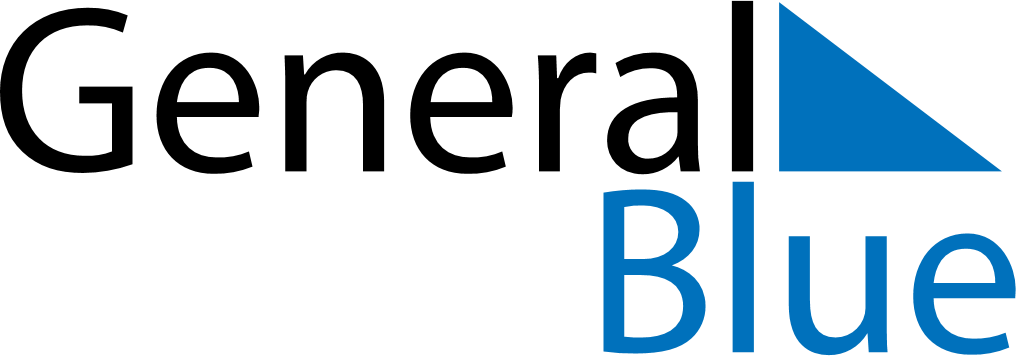 March 2027March 2027March 2027March 2027March 2027March 2027HungaryHungaryHungaryHungaryHungaryHungarySundayMondayTuesdayWednesdayThursdayFridaySaturday12345678910111213International Women’s Day14151617181920National Day21222324252627Good Friday28293031Easter SundayEaster MondayNOTES